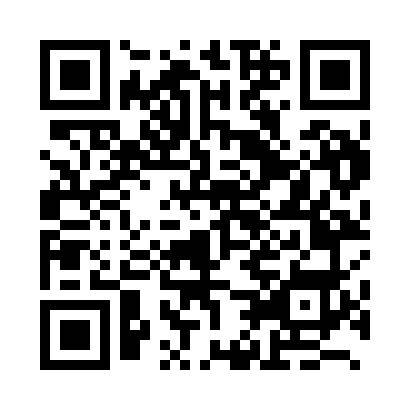 Prayer times for Gutu, ZimbabweWed 1 May 2024 - Fri 31 May 2024High Latitude Method: NonePrayer Calculation Method: Muslim World LeagueAsar Calculation Method: ShafiPrayer times provided by https://www.salahtimes.comDateDayFajrSunriseDhuhrAsrMaghribIsha1Wed4:566:1111:523:085:346:442Thu4:566:1111:523:085:336:443Fri4:576:1211:523:085:326:434Sat4:576:1211:523:075:326:435Sun4:576:1211:523:075:316:426Mon4:576:1311:523:075:316:427Tue4:586:1311:523:065:306:428Wed4:586:1311:523:065:306:419Thu4:586:1411:523:065:296:4110Fri4:586:1411:523:055:296:4011Sat4:596:1511:523:055:296:4012Sun4:596:1511:523:055:286:4013Mon4:596:1511:523:045:286:4014Tue5:006:1611:523:045:276:3915Wed5:006:1611:523:045:276:3916Thu5:006:1611:523:045:276:3917Fri5:006:1711:523:035:266:3918Sat5:016:1711:523:035:266:3819Sun5:016:1811:523:035:266:3820Mon5:016:1811:523:035:266:3821Tue5:026:1811:523:035:256:3822Wed5:026:1911:523:035:256:3823Thu5:026:1911:523:025:256:3824Fri5:026:2011:523:025:256:3725Sat5:036:2011:523:025:256:3726Sun5:036:2011:523:025:246:3727Mon5:036:2111:533:025:246:3728Tue5:046:2111:533:025:246:3729Wed5:046:2211:533:025:246:3730Thu5:046:2211:533:025:246:3731Fri5:056:2211:533:025:246:37